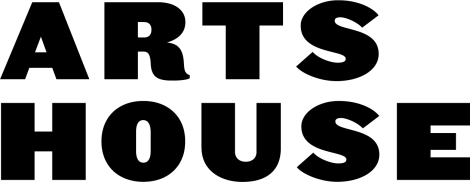 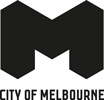 Arts House Program GuideSeason 2, 2019New Art
New Ideas
New WorldsBased at North Melbourne Town Hall and on the land of the Kulin Nations, Arts House is where artists and audiences gather to find new frontiers in contemporary performance.Hyperlocal and intergalactic, our development and presentation programs create new live experiences across artforms.A key program of the City of Melbourne, Arts House drives major curatorial platforms, such as Dance Massive, as well as presenting art in partnership with festivals in Melbourne and nationwide. Our development programs include CultureLAB, Time_Place_Space and Makeshift: professional development and critical discussion by artists, for artists.Acknowledgement of Traditional OwnersThe City of Melbourne respectfully acknowledges the Traditional Owners of the land, the Boon Wurrung and Woiwurrung (Wurundjeri) people of the Kulin Nation and pays respect to their Elders, past and present.For the Kulin Nation, Melbourne has always been an important meeting place for events of social, educational, sporting and cultural significance.Today we are proud to say that Melbourne is a significant gathering place for all Aboriginal and Torres Strait Islander peoples.Message from the City Of Melbourne
Arts House plays a vital role in our city’s creative community by developing and strengthening partnerships. In Season 2 we look forward to a program of bold and experimental works, which investigates new ways to tell stories.Artists will experiment with technology in our expanded partnership with the Melbourne International Film Festival, transforming our space into a hub for immersive virtual reality works. Meanwhile iconic Australian companies and independent dancers fill the program as part of the Melbourne International Arts Festival.A highlight of the season is the fourth instalment of Refuge: a five-year investigation into reactions and preparation for the impacts of climate change.We invite you to enjoy this stimulating season of works..Sally Capp
Lord Mayor of MelbourneCr Rohan Leppert
Chair, Arts, Culture and Heritage PortfolioMessage from the Artistic Director, Arts House
A cool dip, a ripped bandaid, the full body throb of a very loud amp.Arts House Season 2 offers us sharp relief: wild minds and fierce artists creating beautiful live experiences that wash you down, spin you around and set you up for another day.Long feasts, new tech, excess packing tape, strange dances, loud brass, neighbourly cups of tea and a known/unknown landscape. Premieres from Australia’s most significant companies. The chance to see highly awarded, critically-acclaimed shows you missed. And the traditional meets the future via Afrocentric percussion and Sino-futurist superstars.In Season 2, conversation is critical, music and parties reign and you need to be prepared.See you there.Emily Sexton
Artistic DirectorFuture Assembly
10 – 13 July
The leaders of today seem to have forgotten about tomorrow, so we’ve brought together the finest minds we know to save our future.This congregation — including Candy Bowers, Hannah Brontë, Vicki Couzens, Quinn Eades, Genevieve Grieves, Jody Haines and Emily Johnson — promises a welcome respite from the sea of suited clones that pretend to rule us. From manifestos to mad parties, over four days this assembly will use whatever means necessary to find solutions to the most pressing problems we face.Turn up with a curious mind, and we’ll handle the rest.Presented by Arts HouseMOTHERLODE – FempressIn 2016 Hannah Brontë gave birth to the multi-limbed dance party monster that is Fempress. In 2019 the hip hop beast is back with MOTHERLODE.Bridging the worlds of hip hop, video art, installation and performance, MOTHERLODE is womxn on the mic, the decks and the dance floor. It takes its title from the language of the land: just as a rich vein of compacted mineral can create rare and valuable treasures, so too has hip hop culture in Australia tapped hidden reserves of culture to create change, joy and new movements.This immersive non-stop party edition bills heavy hitters Jesswar, Jamaica, Kween G, Soju Gang, Kōtare and BabyMama. Community icon and potent MC Kween G has been enlightening listeners across Australia for more than a decade, while Jesswar’s meteoric rise in the Australian hip hop scene has seen her pushing the movement and opening up new levels of representation. Hailing from Aotearoa, Jamaica’s fluidity translates to sharp bars, heavy bass and a show that embodies every lyric as a physical act. This snapshot charts the temperature of the new tide rising, a source of power that will only grow as it gains momentum.Accompanying these fierce MCs are DJ Kōtare (formerly DJ SEZZO), with her two-pronged attack to get you up and moving while also bringing to the club space a spiritual experience; young up-and-comer DJ Soju Gang, whose lightning ascent into hosting club nights, creating events and playing local art spaces has seen her radiate star quality, and DJ BabyMama, coaxing your dramas off at the door with melodic female MCs and working your worries away under the might of her heavy 808s.Ticket Price: $15 I BlakTix $10Warning: Strobe, haze and incense.Access: Wheelchair accessibleThis is a standing event with limited seatingTimes and Dates: Thu 11 Jul, 7pm4 hoursLocation: Arts House, North Melbourne Town Hall, 521 Queensberry St, North MelbournePresented by Arts HouseWork It – New Manifestos – Candy Bowers and guestsThe future needs imagining before it can become real. With the inimitable Candy Bowers leading the charge, steel yourself for Melbourne’s finest and fiercest as they share their manifestos for change through words, bodies and music: from female leadership to the gender pay gap and the politics of privilege.The voices delivering these visions range from feminist-teens to femme boys, warrior women to wise fools. Their manifestos come in all forms – prose, poetry, spoken word and movement – as they pinpoint the troubles that must be overcome and outline the tactics to do so. Wildly ambitious and willing to brave impossible odds, this night will burn bright.Host/Collaborator: Candy BowersFeaturing:
Akec Makur Chuot Multicultural Development Officer- Female Talent and Promotion Victoria and VFLW PlayerAlice Pung Writer/ LawyerFaye Bendrups VICSES Volunteer ControllerJamaica Rapper/ WriterJess Knight Writer/PerformerLay the Mystic Artist/ Lyrical PoetLil’ Mama (Emma Edwardes)Dancer/Performer/Working Mum/Life CoachMaude Davey Performer/ DirectorPilepileta (Sheree Stewart)Midwife/ Koori Health Worker/ PerformerSimona Castricum Musician/ Architecture AcademicDJ AbyssTicket Price: $15 I BlakTix $10Warning: Contains smoke effects, coarse language, confined spaces, walking and stairsAccess: Wheelchair accessibleAuslan interpretedTimes and Dates: Fri 12 Jul, 7pm90 minsLocation: Arts House, North Melbourne Town Hall, 521 Queensberry St, North MelbourneAustralian PremierePresented by Arts HouseUmyuangvigkaq – Emily Johnson / CatalystUmyuangvigkaq is a place to gather ideas. This free event – a round table conversation and durational sewing bee – invites Indigenous thinkers, artists, allies and accomplices to engage in generous dialogue and action as we stitch together a quilt of conversation, ideas and fabrics, weaving at the intersections of Indigenous Australian and American cultures.Come with a ready heart. Led by a council of three Indigenous artists, educators, curators and facilitators – Vicki Couzens, a Gunditjmara woman from the Western Districts of Victoria; Genevieve Grieves, a Worimi woman from Southeast Australia based in Melbourne; and Emily Johnson, a Yup’ik woman from Alaska based in Lenapehoking (NYC) – all participants will be welcome to listen, speak and participate. New provocations (listed below) will be offered by the council throughout the day encouraging personal reflection, critical interventions, and conversation.12–1:30pm  Provocation 1 Changing Systems:  Matriarchy as Fire, as Transformation in the Light and Dark Matter1.30–3pm  Provocation 2 Mountains and Mounds and Rivers: Sites of Ceremony and Celebration and Pleasure and Disruption and Erasure and Current Genocide: Missing and Murdered Indigenous Women, Girls, Trans, and Two Spirit3–4.30pm  Provocation 3 Being Future Being: ancestry of the future, now4.30–6pm  Provocation 4 Kinstillatory Gatherings and Portal RelationshipsUmyuangvigkaq joins the long history of sewing in lineages across cultures, claiming the ongoing power of this practice. It is part of a large-scale experiment in public engagement and quilting that has been shared by audiences around the world. Quilts created on the day will contribute to a 375-square-metre quilt designed by Ojibwe textile artist Maggie Thompson, which has been a centrepiece of Emily Johnson’s all-night outdoor performance gathering, Then a Cunning Voice and A Night We Spend Gazing at Stars.With Couzens and Grieves joining the conversation this generous project will enter a new stage in its ongoing evolution.Come for a stitch or stay all day.PARTICIPANT CALL OUTCalling sewers, quilters and anyone eager to learn a stitch and share during Umyuangvigkaq. Come and help teach a simple stitch to people attending. Expressions of interest closed Monday 1 July at midnight.“Open dialogue and powerful moments of realization…” HyperallergicDr Vicki Couzens is Gunditjmara from the Western Districts of Victoria. Vicki acknowledges her Ancestors and Elders who guide her work. She has worked in Aboriginal community affairs for almost 40 years. Vicki’s contributions in the reclamation, regeneration and revitalisation of cultural knowledge and practice extend across the ‘arts and creative cultural expression’ spectrum including language revitalisation, ceremony, community arts, public art, visual and performing arts, and writing. She is a Senior Knowledge Custodian for Possum Skin Cloak Story and Language Reclamation and Revival in her Keerray Woorroong Mother Tongue.Vicki is employed at RMIT as a Vice Chancellors Indigenous Research Fellow developing her Project ‘watnanda koong meerreeng , tyama-ngan malayeetoo (together body and country, we know long time)’ The key objective of this Project is to produce model/s, pathways and resources for continuing the reinvigoration of Aboriginal Ways of Knowing Being and Doing with a special focus on language revitalisation. The Project investigates and examines how revitalisation of cultural knowledges and practices affect healing in Aboriginal individuals, families and communities and builds resilience and capability towards sovereign nation building aspirations, opportunities and a realised living legacy.Genevieve Grieves is a Worimi woman from Southeast Australia based in Melbourne. She is an award-winning artist, curator and content creator committed to sharing First Peoples histories and cultures and shifting colonising frameworks and practices in the arts and culture sector. Her recent projects include the Violence of Denial exhibition exploring colonial violence and memorialisation at Arts House; Barangaroo Ngangamay, a place-based Augmented Reality app that shares and celebrates the living cultures of Koorie women; and, earlier this year she collaborated with Emily Johnson and Paola Balla on the KIN Conversation Series at Performance Space, New York as part of First Nations Dialogues. Genevieve is also an educator who teaches at the University of Melbourne and in community and organisational contexts.Emily Johnson is an artist who makes body-based work. A Bessie Award-winning choreographer, Guggenheim Fellow, and recipient of the Doris Duke Artist Award she is based in New York City. Originally from Alaska, she is of Yup’ik descent and since 1998 has created work that considers the experience of sensing and seeing performance. Her dances function as installations, engaging audiences within and through a space and environment—interacting with a place’s architecture, history, and role in community. Emily is trying to make a world where performance is part of life; where performance is an integral connection to each other, our environment, our stories, our past, present, and future. Emily’s written work has been published and commissioned by Dance Research Journal (University of Cambridge Press); SFMOMA; Transmotion Journal, University of Kent; Movement Research Journal; Pew Center for Arts and Heritage; and the recent compilation Imagined Theaters (Routledge), edited by Daniel Sack.Organised by: Emily Johnson / Catalyst
Umyuangvigkaq Council: Vicki Couzens, Genevieve Grieves, Karyn Recollet and Emily Johnson
Gratitude to past Council members: Lee-Ann Tjunypa Buckskin, Vicki Van Hout, Sm Łoodm ’Nüüsm (Dr Mique’l Dangeli), Cindi Alvitre and quilt designer Maggie ThompsonQuilting Supervisor: Aunty Marlene ScerriScribes: Timmah Ball, Leisa Shelton-Campbell and Peta MurrayQuilting/Sewing participants:Diana Galvan, Jane Noonan, Eva Abinga, Janis Nah, Annie Edney, Deirdre O’Brien, Paula Jorgensen, Anne Reilly, Ingrid Goff, Kate Kaleb, Annie Jones, Erin Milne, Kylie-Margret Valentine and Susan BerryTicket Price: Free, no bookingsAccess: Wheelchair accessibleAuslan interpreted 2–3pmTimes and Dates: Sat 13 Jul, 12–6pm6 hours. Come and go as you pleaseLocation: Arts House, North Melbourne Town Hall, 521 Queensberry St, North MelbourneMelbourne PremierePresented by Arts HouseQUEERDOM – Making the MarginsQUEERDOM is a collaborative audio-visual exhibition drawing on 25 years of queer and fringe performance and fetish scenes. It rubs images and words up against one another to play with the disorderly and disorienting, making heat and light from the friction of sight and sound. The work of James Eades (photographer Jamie James and poet Quinn Eades) with a one-hour soundtrack by Laplustre (DJ duo Sveta and Estée Louder), this collection is for LGBTIQA+ folk: our archive from below, these are our lives. Others may want to read and see these moments, but they are by, for, and from, us.—Making the Margins is a creative research collective that imagines new spaces for collaborative creative practice and unearths an archive of the edges in the Southern Hemisphere. Based at La Trobe University, it vaults disciplines from poetry to image-making to online activism and beyond, reassembling itself for every new project and inviting fascinating new collaborations to expand its potential.Son Vivienne has more than 30 years’ experience in media production and research in digital self-representation, activism and binary-blurring. Quinn Eades is a writer, researcher, gutter philosopher and poet whose book Rallying was awarded the 2018 Mary Gilmore Award. Together with the collection of artists, thinkers and makers that surround them, they are Making the Margins.Associated Making the Margins events:Contribute to making more of the archives in the Reading / Making Room Join a conversation with artists, researchers and creatives delving into this exhibition and the community reading/making room at Arts House.Making the Margins: Quinn Eades, Son Vivienne
Photographer: Jamie James
Poet: Quinn Eades
Music/audio: Laplustre (DJ duo Sveta and Estèe Louder)Ticket Price: Free, no booking requiredWarning: Mature adult content and nudity, strong language. 18+Access: Wheelchair accessibleThe exhibition includes audio description of all images by Jamie and voice recordings of all poems by QuinnTimes and Dates: Wed 10 – Sat 13 JulWed 6 – 8pm (opening and Welcome to Country)Thu+Fri 9am – 6pmSat 12pm – 6pmEnter at any time and stay as long as you want.Location: Arts House, North Melbourne Town Hall, 521 Queensberry St, North MelbourneMelbourne PremierePresented by Arts HouseReading / Making Room – Making the MarginsWe don’t make ourselves in isolation. This three-day open access space offers a rich array of means through which to explore the themes of body, time and place. Read from art books and zines to critical theory and poetry to volumes that don’t fit into any neat category. Express yourself through conversation or transform provided materials to record your visit for later visitors.A dedicated mapping wall allows people to chart their time in this space and follow those who have come before them, while opening up lines of communication for those who will follow. This process of connection also extends beyond the two-dimensional into Instagram/Twitter/Facebook spaces, and at the end of these three days will form part of an ongoing digital mapping and community building project for Making the Margins.—Making the Margins is a creative research collective that imagines new spaces for collaborative creative practice and unearths a vast archive of the edges in the Southern Hemisphere. Based at La Trobe University, it vaults disciplines from poetry to image-making to online activism and beyond, reassembling itself for every new project and inviting fascinating new collaborations to expand its potential.Son Vivienne has more than 30 years’ experience in media production and research in digital self-representation, activism and binary-blurring. Quinn Eades is a writer, researcher, gutter philosopher and poet whose book Rallying was awarded the 2018 Mary Gilmore Award. Together with the collection of artists, thinkers and makers that surround them, they are Making the Margins.Associated Making the Margins events:QUEERDOM  – a collaborative audio-visual exhibition drawing on 25 years of queer and fringe performance and fetish scenes. Join a conversation with artists, researchers and creatives delving into this exhibition and the community reading/making room at Arts House.Making the Margins: Quinn Eades, Son Vivienne
Ticket Price: Free, no booking requiredWarning: This room references the QUEERDOM exhibition, which contains nudity and adult contentAccess: Wheelchair accessibleAuslan social interpreting available at all times except 2.30-4pm on SaturdayTimes and Dates: Thu 11 – Sat 13 JulThu, 4 – 6pmFri + Sat, 12 – 6pmEnter at any time and stay as long as you wantLocation: Arts House, North Melbourne Town Hall, 521 Queensberry St, North MelbournePresented by Arts HouseArchiving the Margins – in conversation with the artistsJoin a conversation with artists, researchers and creatives delving into the QUEERDOM exhibition and the community reading/making room at Arts House. This one-hour in-conversation event will examine how collaborative and intersectional approaches open up new possibilities for creative practice, and how queer archival processes afford vital ways of engaging with those who have come before us, those who are here now, and those yet-to-come.As part of QUEERDOM’s exploration of the themes of body, time and place, this conversation will be convened with participation from ALGA, James Eades and Son Vivienne.—Associated events:QUEERDOM  – a collaborative audio-visual exhibition drawing on 25 years of queer and fringe performance and fetish scenesContribute to making the archives in the Reading / Making RoomArtists: ALGA, James Eades (Jamie James and Quinn Eades), Son Vivienne
Ticket Price: Free, booking requiredWarning: This conversation will reference and take place within the QUEERDOM exhibition, which contains mature adult content and nudity, strong language and therefore is for those 18+Access: Wheelchair accessibleAuslan InterpretedTimes and Dates: Sat 13 Jul, 3pm60 minsLocation: Arts House, North Melbourne Town Hall, 521 Queensberry St, North MelbournePresented by Arts House# IAMWOMAN – Jody HainesThere are many faces to Arts House, and their number just got bigger.Photographic artist Jody Haines’ social portrait project #IAMWOMAN is a wide-ranging exploration of female representation: in a series of intimate one-on-one sessions Haines, together with her participants, has sought to question personal and social definitions of what it means to ‘be a woman’ and trace through her lens the vast variety of answers. The result is a public exhibition of large-scale portraits in, on and around Arts House that pay tribute to women in all their strength, beauty and complexity.Photography is often seen as a transparent medium, but is in reality a loaded weapon. The history of female representation by the camera is one of sexualisation, infantilisation, ridicule or disregard, but in the hands of Jody Haines and the woman involved, an alternative comes into view. Applying an Indigenous and feminist filter to her work, her careful eye subtly remodels our relationship with the subjects, who stand at equal eye height, afforded direct gaze and given a dominant position within the frame.#IAMWOMAN is part of an ongoing research project testing and examining new approaches to creating photographic portraiture with women for use in public space. Come and see the results of this compelling and timely vision for change. Contribute to making the archives in the Reading / Making RoomPhotographic Artist: Jody Haines
Ticket Price: Free, no bookings requiredAccess: Wheelchair accessibleTimes and Dates: Exhibition opening including Welcome to Country, Wed 10 July 6 – 8pmLocation: Arts House, North Melbourne Town Hall, 521 Queensberry St, North MelbourneMelbourne International Film Festival
8 – 18 August 
Our new partnership with Melbourne International Film Festival focuses on experimentation, new technologies and untold stories. North Melbourne Town Hall will be transformed into a hub of immersive VR experiences, headlined by The Waiting Room by Molly Reynolds, Rolf de Heer and Mark Eland.Presented by Arts House and Melbourne International Film FestivalThe Waiting Room – Molly Reynolds, Rolf de Heer and Mark ElandFrom revered filmmakers Molly Reynolds and Rolf de Heer comes a ground-breaking 3D VR experience that asks the question: what if humans are an invading alien force?The Waiting Room ruminates on humanity, on its creativity and its destructiveness. Presented on the Dreamdeck360 platform, it invites participants to consider a deep, meditative engagement with the questions at the heart of the work. They are questions familiar to both directors, with Reynolds and de Heer frequently addressing issues of colonisation and cultural survival, through films such as Another Country (MIFF 2015) and Still Our Country – Reflections on a Culture (MIFF 2014).In 2019, Arts House will partner with the Melbourne International Film Festival to support artists in the pursuit of creative expression and to bring innovative and compelling works at the intersection of technology and storytelling to our combined audiences. We will be transformed into a hub of immersive VR experiences, with more being announced in July.Since 2016, MIFF VR has been an integral part of MIFF, delivering the very best of virtual reality storytelling to sold-out audiences, bringing game-changing artists to Melbourne, championing emerging voices, and pushing the boundaries of new and exciting technologies.Creators: Molly Reynolds, Rolf De Heer, Mark ElandTicket Price: $15, concession $12
Tickets on sale from 12 July. Please note, clicking on Buy Tickets will take you to the MIFF websiteTimes and Dates: Fri 9 – Fri 16 Aug, 12 – 8 pm daily7 minsLocation: Arts House, North Melbourne Town Hall, 521 Queensberry St, North MelbourneAustralian Premiere
Presented by Arts House and Melbourne International Film FestivalFuture Dreaming – SutuStep into a digital Dreamtime envisioned by four young Aboriginal Australians. Drawing on the powerful traditional practice of mental visualisation in which past, present and future come together, this quartet of inspired minds has crafted a time-warping reality bubble where futuristic big-rigs cross the Pilbara and offworld colonies are powered by emus on treadmills.Future Dreaming sees emerging artists Ali Lockyer, Maverick Eaton and Nelson and Maxie Coppin collaborating with mentor Sutu (Stuart Campbell) to conjure a phantasmagoric experience that harnesses the latest in motion capture technology and VR design. These young people from remote Western Australia have dreamed big with results that will take you out of this world.As part of the Yijala Yala Project run by Big hART, this generous and adventurous immersive work will leave a sense of wonder long after the experience is over.Director: Sutu Campbell
Ticket Price: $18, concessions $16
Tickets on sale Friday 12 July. Please note, clicking on Buy Tickets will take you to the MIFF website Warning: Unclassified 15+Access: Wheelchair accessibleTimes and Dates: Fri 9 – Fri 16 Aug, 12 – 8 pm daily13 minsLocation: Arts House, North Melbourne Town Hall, 521 Queensberry St, North MelbourneAustralian Premiere
Presented by Arts House and Melbourne International Film FestivalCommon Ground – Darren EmersonAn extraordinary use of the VR medium, Common Ground explores South London’s notorious Aylesbury Estate, currently subject to a ground-breaking but controversial regeneration project.Aylesbury is the largest social housing estate in Europe. Home to more than 7000 residents, it stands as a monument to both the history and future of British social housing.Common Ground is a multi-layered immersive journey into the human face of the current crisis in the UK housing system, and the politics and history that have led here. Intelligently and creatively combining 360˚ video, 3D modelling, archival footage and interactive real-time environments, director Darren Emerson has built a visceral, moving and dynamic study not just of the physical space of the estate but of its inhabitants’ lives.This work examines how urban planning, long-forgotten utopian ideals and the instability of changing politics affect everyday people, while exploring notions of community, the disenfranchisement and demonisation of the working class, and the sense of betrayal that residents feel when they are forced to move on.Director: Darren Emerson
Ticket Price: $18, concessions $16
Tickets on sale Friday 12 July. Please note, clicking on Buy Tickets will take you to the MIFF website Warning: Unclassified 15+Access: Wheelchair accessibleTimes and Dates: Fri 9 – Fri 16 Aug, 12 – 8 pm daily30 minsLocation: Arts House, North Melbourne Town Hall, 521 Queensberry St, North MelbourneRefuge
24 August – 7 September 
Art meets emergency. Refuge drops us in the hot zone of different climate-related disasters. Flood, heat, pandemic and displacement: this five-year project offers us new ways to rally as a community and prepare for climatic events.For the next two years we prepare for displacement prompted by climate crisis. In 2019, we begin on our own doorstep taking the lead from First Nations people and newly arrived community to ask, if you were evacuated, what would you do?Artists including Keg de Souza and Claire G. Coleman, Lorna Hannan, Jen Rae and Giant Grass, Kate Sulan and Seini Taumoepeau will work with local residents, emergency services and community leaders to help you understand the skills and knowledge you’ll need to ensure you are prepared.Come to North Melbourne Town Hall this Refuge.Walk out with a plan.Presented by Arts House as part of Refuge 2019: DisplacementRuth Crow Corner – Lorna Hannan and guestsHosted by Lorna Hannan and a band of locals, Ruth Crow Corner is a drop-in space where you can meet your neighbours, quiz experts and throw up new ideas for how we prepare for climate crisis.Since 2016 Ruth Crow Corner has provided a cosy nook for practical and thought-provoking chats about floods, heatwaves and pandemics. Now our attention turns to displacement of peoples and the changes that come with waves of migration.A rolling weekend of conversation and information over a cup of tea, this welcoming space is named after local humanitarian and environmentalist, Ruth Crow AM (1916–99) who showed us that great things can happen when we talk over a cuppa.Now is the time to re-examine the past, peer into the future and see what answers we can find together.Ruth Crow Corner will run alongside a range of family workshops, information sessions and emergency preparedness activities run by Red Cross Australia, Emergency Management Victoria and other services.
Free, no bookings required
A Welcome to Country ceremony will be held on Sat 31 Aug and Sun 1 Sep at 10.30amAccess: Wheelchair accessible
Auslan interpreters available in the building all day Saturday 31 August and Sunday 1 SeptemberTimes and Dates: Sat 31 Aug – Sun 1 Sep, 10.30am – 4pm
Drop in; come and go as you pleaseLocation: Arts House, North Melbourne Town Hall, 521 Queensberry St, North MelbournePresented by Arts House as part of Refuge 2019: DisplacementNorth Melbourne School of Displacement – Keg de Souza and Claire G. ColemanNorth Melbourne School of Displacement acknowledges the Traditional Owners and Custodians of the land on which our learning takes place, the Woiwurrung (Wurundjeri) and Boon Wurrung peoples of the Kulin Nation, and pays respect to Elders, past, present and future. We honour the ancient First Nations knowledge systems that have and continue to shape the land and waterways sustainably.Opening a dialogue from here, North Melbourne School of Displacement puts learning itself under the microscope with a series of discussions that offer vital correctives to the methods of sharing knowledge that dominate our society.Housed in a temporary architecture constructed from masses of salvaged tents, the school emphasises that learning should not be confined to institutions and instead become more inclusive, accessible and connected to the community.How does climate crisis impact gentrification and homelessness in cities? What happens when learning your ABCs means renouncing your own language? How would embracing Indigenous culture and ways of thinking help Australia survive the impacts of a climate catastrophe? With subjects focusing on dispossession and displacement, this alternative school promotes learning as a key tool in the fight for social justice.Free, bookings required for discussionsInstallation open 
Sat 31 Aug – Thu 5 Sep, 10.30am – 4pm

A Welcome to Country ceremony will be held on Sat 31 Aug and Sun 1 Sep at 10.30amAccess: Wheelchair accessible
Auslan interpreters available in the building all day Saturday 31 August and Sunday 1 SeptemberLocation: Arts House, North Melbourne Town Hall, 521 Queensberry St, North MelbourneOver our heads: Housing and homelessnessSat 31 Aug, 10.30am
As we face increases in extreme weather and limited crisis accommodation, more people are being trapped on the streets rather than the comfort of a home. How does climate crisis impact the gentrification of cities like Melbourne? A changed, more extreme climate seems navigable only by the wealthy, but this session explores tactics citizens might use to counter their displacement from their own communities.Lost for words: Displacement through enforced and prioritised languageSat 31 Aug, 1.30pm
Without our language, our knowledge and cultural identity becomes fragmented.Control over language is intrinsically tied to colonial oppression and has been exercised through schooling. English has been used as a colonial tactic to erase and displace Indigenous languages across Australia, and beyond. How then do we shake off remnants of colonial control, and how do we embrace multiple languages and recover learnings? Is it possible to decolonise the English language?In a strange land: How does culture survive when you can’t go homeSun 1 Sep, 10.30am
How can people whose lands are disappearing due to mining, war and climate change maintain a lifeline to their cultures?Indigenous Australian’s have survived, evolved and resisted over 200 years of displacement. In this strange land, First Nations people offer guidance to newly arrived communities who are navigating the challenge of preserving and practising culture in an unfamiliar landscape. Through this shared history, communities from around the world come together, offering stories of survival and resilience.A billycan, a crowbar and an axe: Indigenous survival techniques for the apocalypseSun 1 Sep, 1.30pm
Indigenous Elders can survive extreme weather with minimal material resources available. There are countless examples, including five Pitjantjatjara women who endured five days in the desert using the stories of the land to guide them to water. Can the cultural knowledge, skills and resources used by Indigenous communities lead the way and help everybody else to survive the coming apocalyptic crisis?The future is Indigenous: Cultural change to survive a climate change worldMon 2 Sep, 6pm
Indigenous people are the world’s great survivors. In the face of land theft, climate change and genuine attempts to bring about extinction, Indigenous populations across the globe persevere. The resilience and adaptability of these populations are increasingly providing vital lessons in survival for all – how would embracing Indigenous culture and ways of thinking help Australia survive the impacts of climate catastrophe?Not a drop to drink: Aqua nullius and global warming, securing First Nations water rightsTue 3 Sep, 6pmWho owns water when it stops flowing? Who owns land when it’s underwater?Drought and flooding are twinned threats in the global climate crisis, as rivers dry up or are dammed and sea-levels inexorably rise. How do the communities that rely on these waterways respond? How must our understanding of water rights shift in a climate-changed world?First displayed as part of the 20th Biennale of Sydney (2016), the School ‘building’ – created from the masses of recycled, multi-coloured tents –  is open outside of the talks from 10.30am until 4pm..Presented by Arts House as part of Refuge 2019: DisplacementPortage  – Jen Rae in collaboration with Giant GrassPortage is a two-year project by Jen Rae in collaboration with architectural designers Mittul and Munir Vahanvati (Giant Grass) and six intercultural master weavers and local communities. It unearths overlooked skills, knowledge and values that might offer salvation in the years ahead.‘Portage’ is the act of carrying a boat and its cargo between navigable waters. To portage is to work together – to secure your belongings to your body and to carry your vessel over land in unison to the next destination.What are the skills and knowledge that will be the most coveted as the climate emergency begins to impact our local communities? Who will we turn to for help?  Will it be those who can grow their own food, know first-aid, or can navigate by the stars? Or will it be those who know how to collaborate and connect within our communities?Portage is a call to mobilise, collaborate and arrive at purpose.A Welcome to Country ceremony will be held on Sat 31 Aug and Sun 1 Sep at 10.30amAccess: Wheelchair accessible
Auslan interpreters available in the building all day Saturday 31 August and Sunday 1 SeptemberLead artist: Jen Rae, Mittul and Munir Vahanvati, Giant Grass
Master weavers: Vicki Kinai, Bronwyn Razem, Dr Vicki Couzens, Kirsten Lyttle, Abshiro Hussein, Muhubo Sulieman
Sound design: Marco Cher-Gibard
Workshop Producer: Naomi VelaphiLocation: Arts House, North Melbourne Town Hall, 521 Queensberry St, North MelbournePortage: Raft Workshop
Sat 24 – Wed 28 Aug, 9am – 5pm
$20 (includes lunch)Warning: This workshop includes the use of handtools and is for ages 8 years and olderRaft is a series of workshops in which people work together using materials from our natural and built environments to build floatable structures. Over five days, people will pool their effort to build and assemble the rafts. Each workshop will begin with an induction that teaches basic building skills using bamboo, followed by construction and assembly tasks. The co-built rafts will form Flotilla, an immersive installation for audiences to experience and to reflect upon the imminent climate-related migration crisis. Catered lunch provided.Portage: Flotilla
Sat 31 Aug – Sat 7 Sep
Mon-Tue 12pm-6pm
Wed-Sun 12-5pm
Entry every 20 minutes
Free, no booking requiredDecades of echoing sirens and warnings from the global science community have gone unanswered. Flotilla is a space to take heed and contemplate those calls – an immersive installation, comprised of the collaboratively built and assembled watercrafts from the Raft workshops. Audiences will be led into the space to experience what it feels like to be in close proximity with strangers, adrift in a small vessel in darkness, with only the horizon as their guide.Access: Arts House and our artists take every effort to make works that are accessible to all patrons however, due to the unique nature of Portage – Flotilla, this work is not wheelchair accessible. If you have any questions please contact us on 9322 3720 and we will work with you to curate an accessible journey of Refuge so you can get the most out of your experience at Arts HousePortage: Shelter – Weavers Walk
Sat 31 Aug, 10.30am
90 mins
Free, bookings requiredWhat can we learn from each other, our environment and about ourselves? Starting with a Welcome to Country at Arts House and then proceeding on foot to the Royal Park grasslands, join the City of Melbourne Park Rangers, the Portage creative team and six intercultural master weavers from different Indigenous backgrounds as we share and discover the elements growing in our local natural environment that might be used as food for nourishment and materials for building in the future.Access: The walk will travel across gravel, soft grass and footpaths. There will be no seating for this event.Auslan interpretedPortage: Shelter – Weaving Workshop
Sat 31 Aug, 1pm
2 hours
Free, bookings required

What could a Melbourne-centric disaster shelter look like? How could it be built? What is important for comfort and security? Join Mittul Vahanvati, architectural designer and researcher on disaster housing, along with six intercultural master weavers from different Indigenous backgrounds to explore ideas, techniques and materials for converting Raft into a series of disaster shelters for Refuge 2020.Presented by Arts House as part of Refuge 2019: DisplacementIn Case of… RediPlan Workshop – Red Cross and Kate SulanDo you know what emergencies might affect you? If the streets of Melbourne flash flooded, toxic fires smothered the sky or if you had to evacuate your home in a rush, who and what would you want to protect most? Are you practically, emotionally and socially prepared when the worst comes?We know that the more prepared you are for disasters, the less stressful they become. Red Cross and artist Kate Sulan have teamed up to equip you with simple, yet vital steps to protect yourself and the people you love, so you’re ready to grab and go when disaster strikes.Once Red Cross have taken you through the practical steps of emergency preparedness with the use of the RediPlan, it’s then time to consider your emotional wellbeing. Kate Sulan, with advice from students at St Joseph’s Flexible Learning Centre, will give you some tips that keep you entertained, comfortable and feeling safe during a crisis.Free, bookings requiredAccess: Wheelchair accessible
Auslan interpreters will be in the building all day Saturday 31 August and Sunday 1 September 10am – 4pmTimes and Dates: Sat 31 Aug & Sun 1 Sep, 3pm
60 minsLocation: Arts House, North Melbourne Town Hall, 521 Queensberry St, North MelbournePresented by Arts House as part of Refuge 2019: DisplacementWords Nourish Neighbours – Seini Taumoepeau  and guestsMeaningful relationships often begin with the sharing of words and food.Refuge 2019 culminates in a feast, and you’re invited to take a place at the table and get to know your neighbours. We all know that in a disaster the people you might turn to most are your neighbours. But how well do you actually know them?Words Nourish Neighbours is a community gathering, involving storytelling, food and celebrating the rich cultural diversity of the people in North Melbourne. Come as you are, and bring your friends and family, as we share stories and use words to nourish ourselves.Are you willing to knock on your neighbour’s door and invite them along?Host & Collaborator: Seini TaumoepeauFree, bookings required
Access: Wheelchair accessible
This event will happen in multiple languages and be translated, including Auslan interpretationTimes and Dates: Sat 7  Sep, 5.30pm
3 hoursLocation: Arts House, North Melbourne Town Hall, 521 Queensberry St, North MelbourneAustralian Premiere
Presented by Arts House, Liquid Architecture and Cool RoomNkisi, 33EMYBW, DJ Plead, MakedaArtists across continents converge for late night expansions into the musical multiple universes of speculative electronics.Nkisi fuses worlds to create new realities. Her work interweaves the immediacy of UK hardcore and gabber with traditional Congolese rhythms and African cosmological thought from Bantu-Kongo tradition. Shanghainese Sino-futurist 33EMYBW pushes music beyond the human frame of reference. Traversing programmed realities, her live A/V performance uses game engine graphics to enhance her surrealist digital synthesis. DJ Plead’s high energy polyrhythms merge Lebanese-via-Western-Sydney wedding anthems with contemporary percussive and bass music for the dance floor. Melbourne’s Makeda’s projections of post-capitalist futures swirl through diaphanous electronics, re-imagining the hardcore, jungle and folk traditions at the intersection of her British and Caribbean heritage.This event is a collaboration between Arts House and two of Melbourne’s essential exponents of experimental and electronic music. Liquid Architecture has long stood at the pinnacle of sonic invention and artistic ambition, while collective Cool Room has pioneered new spaces for marginalised people to gather and dance. After circling for years, these three organisations come together to build something unique.From trance states to transportive rhythms, prepare for an adventure into new musical identities.Performances by: Nkisi, 33EMYBW, DJ Plead, MakedaCurated by: Liquid Architecture and Cool RoomTicket Price: $35, concessions $25, student/LOCAL $10Warning: Smoke effects or haze, loud music, adult concepts, nudityAccess: Wheelchair accessibleTimes and Dates: Fri 13 Sep, 8pm5 hoursLocation: Arts House, North Melbourne Town Hall, 521 Queensberry St, North MelbourneMelbourne International Arts Festival
2 – 20 October 
Iconic Australian companies and independent artists unite for our 2019 Melbourne International Arts Festival program.Three critically acclaimed and highly awarded works – Lucy Guerin Inc’s Split, Jo Lloyd’s OVERTURE and High Performance Packing Tape by Branch Nebula – are on sale now.They’re presented alongside Antony Hamilton’s first work in his new role of Artistic Director at Chunky Move, a powerful collaboration between Chunky Move, Creature Technology Co., Melbourne International Arts Festival and Arts House. This world premiere will be announced and go on sale with the full Festival program on 17 July.Presented by Arts House and Melbourne International Arts FestivalPresented by Arts House and Melbourne International Arts FestivalOverture – Jo LloydWhen Jo Lloyd was young she would pretend to interview famous people she wanted to meet.The unrequited and the unattainable, the objects of our obsessions and the lost heroes we will never know: these are the spectral idols that animate OVERTURE. A cast of four dancers embody a stream of fictions, desires, impossible scenarios and tense encounters in a space just as prone to transformation as the performers on stage. Playful and studded with comic interludes, Lloyd’s choreography is both a joyful challenge to the serious side of dance and a sincere attempt to find new ways to connect with one another.Dancing at the precipice of the possible and unthinkable, OVERTURE reminds us that what is in the frame is not always what is in the picture.OVERTURE debuted at Arts House last year and quickly became one of the word-of-mouth hits of the year. It went on to secure six Green Room Award nominations and won three, including Best Dance Production and the Shirley McKechnie Award for Outstanding Choreography. We’re delighted to be able to bring this remarkable show back for a return season.★★★★“A wild ballet” The Age★★★★ “Beautiful chaos” The Herald SunDirector/ Choreographer: Jo Lloyd
Performers: Deanne Butterworth, Rebecca Jensen, Shian Law and Jo Lloyd
Composer: Duane Morrison
Lighting Design: Jenny Hector
Set Design: Jenny Hector in collaboration with Andrew Treloar and Jo Lloyd
Costumes: Andrew Treloar
Backdrop image: Peter Rosetzky
Dramaturge: Anny Mokotow
Producer: Michaela Coventry (Sage Arts)Ticket Price: $39, concessions $30, student/LOCAL $25
Buy tickets for Split, OVERTURE and High Performance Packing Tapeand save 15% ($39 tickets only)
Buy Package

Warning: Nudity, smoke effectsAccess: Wheelchair accessibleTimes and Dates: Wed 2 – Sun 6 Oct
Wed – Sat 7pm 
Sun 4pm50 minsLocation: Arts House, North Melbourne Town Hall, 521 Queensberry St, North Melbourne
Presented by Arts House and Melbourne International Arts FestivalSplit – Lucy Guerin IncTwo dancers – one naked, one clothed – occupy the same space, but as room to move grows smaller and smaller the challenge of sharing a shrinking world becomes ever more desperate.Lucy Guerin’s Split is both simple in conceit and brilliant in execution. The Melbourne-based choreographer plays with time and space to hypnotic effect, spinning from the movements of the two dancers a power struggle of desires and demands. Set to a driving soundtrack by electronic composer Scanner and performed by two of the most virtuosic dancers working in Australia today, this is a gripping performance with deep resonances for a world in an ever-more precarious state.A duet that verges on thriller territory, Split is the work of a modern master at the height of her powers. The work premiered to rapturous response as part of Melbourne’s 2017 Dance Massive and has since toured locally and internationally to equally rave reviews. We couldn’t deny new audiences a chance to catch this white-knuckle ride.“Teeming with rage and passion, movement and complex relationships… Split is masterfully performed.” ★★★★½  The Age“[Guerin’s] choreography is always fearless, and this fascinating work is both beautiful and stark. Split showcases everything that’s exciting about dance as an art form.” ★★★★ The Music“Ruminative, poignant and provocative, it is a work of intricate yet unadorned artistry.” The AustralianChoreographer: Lucy Guerin
Dancers: Ashley McLellan, Lilian Steiner
Composer: Scanner
Lighting Design: Paul Lim
Sound Design: Robin Fox
Producer: Michaela CoventrTicket Price: $39, concessions $30, student/LOCAL $25
Buy tickets for Split, OVERTURE and High Performance Packing Tapeand save 15% ($39 tickets only)
Buy PackageWarning: NudityAccess: Wheelchair accessibleTimes and Dates: Wed 2 – Sun 6 Oct
Wed – Sat 7pm
Sat 2pm
Sun 5.30pm50 mins Location: Meat Market 5 Blackwood St, North MelbournePresented by Arts House and Melbourne International Arts FestivalHigh Performance Packing Tape – Branch NebulaWith every project we risk things blowing up in our faces. For Branch Nebula, that’s just the beginning.High Performance Packing Tape is the OH&S nightmare that transforms everyday stationery and office consumables into the infrastructure of one person’s physical ruin. Performer Lee Wilson scales collapsing towers, hangs precariously from bridges unable to carry their weight and asks more of cheap materials than they’re ever able to give.Pivoting deftly between visceral terror and the ridiculous, this masterclass in contemporary performance needles at our desire for self-preservation and material wellbeing with a series of scenarios that each ratchet up the tension another notch. The sterile language of workplace safety, risk assessment and best practice is thrown to the wind, and though the suspense might be killing you, it’s Wilson’s neck that’s on the line.Branch Nebula’s innovative, category-defying works have defined the bleeding edge of Australian contemporary performance for years, and High Performance Packing Tapeshowcases the high levels of collaboration, invention and technique that make this possible. Wilson and Branch Nebula’s co-director Mirabelle Wouters are joined by visual artist Mickie Quick and sound artist Phil Downing to create an immersive sensory world that places audiences deep in the action.“Lee Wilson’s worker is indefatigably industrious, skilled, inventive and risk-taking, facially expressionless, never a clown in this serious circus of the working life.” Realtime“Danger lies in the show’s seeming recklessness, yet everything is executed with total conviction.” Sydney Morning Herald on Whelping BoxCollaborating artists: Lee Wilson, Mickie Quick, Mirabelle Wouters, Phil Downing, Antek Marciniec (consultant)
Producer:  Harley Stumm – Intimate SpectacleTicket Price: $39, concessions $30, student/LOCAL $25
Buy tickets for Split, OVERTURE and High Performance Packing Tapeand save 15% ($39 tickets only)
Buy PackageWarning: Nudity, strobe lighting, smoke effectsAccess: Wheelchair accessibleTimes and Dates: Wed 2 – Sun 6 Oct
Wed – Sat, 8.30pm
Sun 7pm60 mins Location: Meat Market 5 Blackwood St, North MelbourneWorld Premiere
Presented by Arts House Exit Strategies – Mish Grigor / APHIDSMish Grigor leaves. Again and again and again she leaves the stage, leaves the building, leaves the country. From the repetition, a game emerges. As she attempts (or pretends to attempt) a series of grand exits, her actions become more and more ridiculous, careening from the absurd to the darkly political.Whether she’s abandoning lovers, childhood dreams or bad restaurants, there’s more to her escape routines than simple flight. Exit Strategies is about escape, change and disappearance. About the privilege of movement. About knowing when your time is up, and sensing when you’ve overstayed your welcome. It’s about wondering if you can go home again, or if you ever really had one. About what happens when the going gets tough (spoiler alert: the tough get going).After the success of her works Oedipus Schmoedipus and Shamelessly Glitzy Work, Mish Grigor returns to Arts House with her first collaboration with her APHIDS co-directors Lara Thoms and Eugenia Lim. Along with their creative team, they present here a bracingly clever, bleakly funny and deeply angry new theatre work.★★★★“brilliant, irreverent” The Age on Ich Nibber Dibber“Provoking, endlessly glib, yet curiously joyous, I’d put money on this being the most divisive show of the year.” Sydney Morning Herald on Oedipus Schmoedipus​“Brilliant… shockingly funny to watch.” The Australian onOedipus Schmoedipus​Lead artist: Mish Grigor
Dramaturgs: Lara Thoms, Anne Thompson
Visual design and video: Eugenia Lim
Video: Zoe Scoglio
Sound: Nina Buchanan
LX: TBATicket Price: $35, concession/student/LOCAL $25Warning: Nudity, adult concepts, coarse language, smoking, smoke effects, strobe lighting, loud musicAccess: Wheelchair accessible 
Auslan Interpreted Fri 15 NovTimes and Dates: Wed 13 – Sun 17 Nov
Wed – Sat 7.30pm
Sun 5pm75 mins Location: Arts House North Melbourne Town Hall 521 Queensberry St, North MelbourneTickets and VenueArts House is located at North Melbourne Town Hall at 521 Queensberry Street.Tickets can be purchased at the Arts House box office, online at artshouse.com.au or by phone on (03) 9322 3720. There is a $1.50 transaction fee when booking online or by phone. For MIFF phone sales, contact the Festival on (03) 8660 4898. Hop online for full details and for all info related to concession tickets, refunds and exchanges. 
Local DiscountIf you’re a resident of North Melbourne, West Melbourne, Kensington or the CBD you can buy tickets to Arts House - presented events at concession prices. Use the promo code LOCAL when you book and show us proof of residence when you pick up your tickets. Hop online for full details and for all info related to concession tickets, refunds and exchanges. 
Come On InGet involved with Arts House throughout the year. Sign up to the e-news, follow us on Instagram and Facebook and keep an eye on the website to buy tickets and stay up to date. F /artshousemelbourneI @artshouse
Accessible PerformancesWe are committed to ensuring that our program is as accessible as possible for everyone to enjoy. We have Auslan interpreted and audio described events and we support the Companion Card program.Arts House venues are wheelchair accessible, there are accessible and gender neutral toilets on every floor of Arts House and you can access all levels via a lift. Guide dogs are welcome at our venue. If you’re attending a show at Arts House or have an appointment to meet us, you can enter via our Errol Street accessible entrance. Due to the unusual presentation of some shows certain performances may be restricted.Please check online for details or call us on (03) 9322 3720 to discuss your access requirements.Buy tickets at artshouse.com.au 